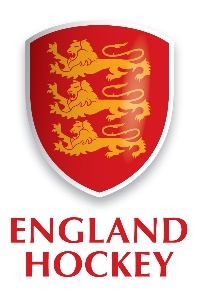 PRIORITY & CENTRALISED CALENDAR 2021-2022, (Final).  July 2021 
See end for glossary and notes The England Hockey Centralised Calendar has been developed to facilitate player centered activity and to avoid overplaying. It is all our responsibility to ensure that young players, in particular, have the opportunity to develop in their best environment and that their physical and mental wellbeing is supported by all the environments in which they play hockey. England Hockey, therefore, ask that in principle Club, School, County and other activity is only be scheduled on the relevant dates shown in the calendar. 
The priority on any blank date in U18-U10 columns is with activity in adjoining columns – ie the next higher or lower age group. Where there is a blank date with no activity in adjoining columns the priority is with club hockey. There is no U8 column but their activity matches U10s
EHL Prem dates in 2022 are subject to final revisions re Saturday/Sunday PRIORITY & CENTRALISED CALENDAR 2021-2022, (Final).  July 2021 
See end for glossary and notes The England Hockey Centralised Calendar has been developed to facilitate player centered activity and to avoid overplaying. It is all our responsibility to ensure that young players, in particular, have the opportunity to develop in their best environment and that their physical and mental wellbeing is supported by all the environments in which they play hockey. England Hockey, therefore, ask that in principle Club, School, County and other activity is only be scheduled on the relevant dates shown in the calendar. 
The priority on any blank date in U18-U10 columns is with activity in adjoining columns – ie the next higher or lower age group. Where there is a blank date with no activity in adjoining columns the priority is with club hockey. There is no U8 column but their activity matches U10s
EHL Prem dates in 2022 are subject to final revisions re Saturday/Sunday PRIORITY & CENTRALISED CALENDAR 2021-2022, (Final).  July 2021 
See end for glossary and notes The England Hockey Centralised Calendar has been developed to facilitate player centered activity and to avoid overplaying. It is all our responsibility to ensure that young players, in particular, have the opportunity to develop in their best environment and that their physical and mental wellbeing is supported by all the environments in which they play hockey. England Hockey, therefore, ask that in principle Club, School, County and other activity is only be scheduled on the relevant dates shown in the calendar. 
The priority on any blank date in U18-U10 columns is with activity in adjoining columns – ie the next higher or lower age group. Where there is a blank date with no activity in adjoining columns the priority is with club hockey. There is no U8 column but their activity matches U10s
EHL Prem dates in 2022 are subject to final revisions re Saturday/Sunday PRIORITY & CENTRALISED CALENDAR 2021-2022, (Final).  July 2021 
See end for glossary and notes The England Hockey Centralised Calendar has been developed to facilitate player centered activity and to avoid overplaying. It is all our responsibility to ensure that young players, in particular, have the opportunity to develop in their best environment and that their physical and mental wellbeing is supported by all the environments in which they play hockey. England Hockey, therefore, ask that in principle Club, School, County and other activity is only be scheduled on the relevant dates shown in the calendar. 
The priority on any blank date in U18-U10 columns is with activity in adjoining columns – ie the next higher or lower age group. Where there is a blank date with no activity in adjoining columns the priority is with club hockey. There is no U8 column but their activity matches U10s
EHL Prem dates in 2022 are subject to final revisions re Saturday/Sunday PRIORITY & CENTRALISED CALENDAR 2021-2022, (Final).  July 2021 
See end for glossary and notes The England Hockey Centralised Calendar has been developed to facilitate player centered activity and to avoid overplaying. It is all our responsibility to ensure that young players, in particular, have the opportunity to develop in their best environment and that their physical and mental wellbeing is supported by all the environments in which they play hockey. England Hockey, therefore, ask that in principle Club, School, County and other activity is only be scheduled on the relevant dates shown in the calendar. 
The priority on any blank date in U18-U10 columns is with activity in adjoining columns – ie the next higher or lower age group. Where there is a blank date with no activity in adjoining columns the priority is with club hockey. There is no U8 column but their activity matches U10s
EHL Prem dates in 2022 are subject to final revisions re Saturday/Sunday PRIORITY & CENTRALISED CALENDAR 2021-2022, (Final).  July 2021 
See end for glossary and notes The England Hockey Centralised Calendar has been developed to facilitate player centered activity and to avoid overplaying. It is all our responsibility to ensure that young players, in particular, have the opportunity to develop in their best environment and that their physical and mental wellbeing is supported by all the environments in which they play hockey. England Hockey, therefore, ask that in principle Club, School, County and other activity is only be scheduled on the relevant dates shown in the calendar. 
The priority on any blank date in U18-U10 columns is with activity in adjoining columns – ie the next higher or lower age group. Where there is a blank date with no activity in adjoining columns the priority is with club hockey. There is no U8 column but their activity matches U10s
EHL Prem dates in 2022 are subject to final revisions re Saturday/Sunday PRIORITY & CENTRALISED CALENDAR 2021-2022, (Final).  July 2021 
See end for glossary and notes The England Hockey Centralised Calendar has been developed to facilitate player centered activity and to avoid overplaying. It is all our responsibility to ensure that young players, in particular, have the opportunity to develop in their best environment and that their physical and mental wellbeing is supported by all the environments in which they play hockey. England Hockey, therefore, ask that in principle Club, School, County and other activity is only be scheduled on the relevant dates shown in the calendar. 
The priority on any blank date in U18-U10 columns is with activity in adjoining columns – ie the next higher or lower age group. Where there is a blank date with no activity in adjoining columns the priority is with club hockey. There is no U8 column but their activity matches U10s
EHL Prem dates in 2022 are subject to final revisions re Saturday/Sunday PRIORITY & CENTRALISED CALENDAR 2021-2022, (Final).  July 2021 
See end for glossary and notes The England Hockey Centralised Calendar has been developed to facilitate player centered activity and to avoid overplaying. It is all our responsibility to ensure that young players, in particular, have the opportunity to develop in their best environment and that their physical and mental wellbeing is supported by all the environments in which they play hockey. England Hockey, therefore, ask that in principle Club, School, County and other activity is only be scheduled on the relevant dates shown in the calendar. 
The priority on any blank date in U18-U10 columns is with activity in adjoining columns – ie the next higher or lower age group. Where there is a blank date with no activity in adjoining columns the priority is with club hockey. There is no U8 column but their activity matches U10s
EHL Prem dates in 2022 are subject to final revisions re Saturday/Sunday PRIORITY & CENTRALISED CALENDAR 2021-2022, (Final).  July 2021 
See end for glossary and notes The England Hockey Centralised Calendar has been developed to facilitate player centered activity and to avoid overplaying. It is all our responsibility to ensure that young players, in particular, have the opportunity to develop in their best environment and that their physical and mental wellbeing is supported by all the environments in which they play hockey. England Hockey, therefore, ask that in principle Club, School, County and other activity is only be scheduled on the relevant dates shown in the calendar. 
The priority on any blank date in U18-U10 columns is with activity in adjoining columns – ie the next higher or lower age group. Where there is a blank date with no activity in adjoining columns the priority is with club hockey. There is no U8 column but their activity matches U10s
EHL Prem dates in 2022 are subject to final revisions re Saturday/Sunday PRIORITY & CENTRALISED CALENDAR 2021-2022, (Final).  July 2021 
See end for glossary and notes The England Hockey Centralised Calendar has been developed to facilitate player centered activity and to avoid overplaying. It is all our responsibility to ensure that young players, in particular, have the opportunity to develop in their best environment and that their physical and mental wellbeing is supported by all the environments in which they play hockey. England Hockey, therefore, ask that in principle Club, School, County and other activity is only be scheduled on the relevant dates shown in the calendar. 
The priority on any blank date in U18-U10 columns is with activity in adjoining columns – ie the next higher or lower age group. Where there is a blank date with no activity in adjoining columns the priority is with club hockey. There is no U8 column but their activity matches U10s
EHL Prem dates in 2022 are subject to final revisions re Saturday/Sunday PRIORITY & CENTRALISED CALENDAR 2021-2022, (Final).  July 2021 
See end for glossary and notes The England Hockey Centralised Calendar has been developed to facilitate player centered activity and to avoid overplaying. It is all our responsibility to ensure that young players, in particular, have the opportunity to develop in their best environment and that their physical and mental wellbeing is supported by all the environments in which they play hockey. England Hockey, therefore, ask that in principle Club, School, County and other activity is only be scheduled on the relevant dates shown in the calendar. 
The priority on any blank date in U18-U10 columns is with activity in adjoining columns – ie the next higher or lower age group. Where there is a blank date with no activity in adjoining columns the priority is with club hockey. There is no U8 column but their activity matches U10s
EHL Prem dates in 2022 are subject to final revisions re Saturday/Sunday PRIORITY & CENTRALISED CALENDAR 2021-2022, (Final).  July 2021 
See end for glossary and notes The England Hockey Centralised Calendar has been developed to facilitate player centered activity and to avoid overplaying. It is all our responsibility to ensure that young players, in particular, have the opportunity to develop in their best environment and that their physical and mental wellbeing is supported by all the environments in which they play hockey. England Hockey, therefore, ask that in principle Club, School, County and other activity is only be scheduled on the relevant dates shown in the calendar. 
The priority on any blank date in U18-U10 columns is with activity in adjoining columns – ie the next higher or lower age group. Where there is a blank date with no activity in adjoining columns the priority is with club hockey. There is no U8 column but their activity matches U10s
EHL Prem dates in 2022 are subject to final revisions re Saturday/Sunday WEEKWEEKDay/DateINTERNATIONAL PRIORITYSENIOR PRIORITY 1SENIOR PRIORITY 2MASTERS PRIORITYU18U17U16U15U14U13U12U11U10Club/Sch/County/DISE - 31 Aug 21.  Performance Centre & NAGS - 31 Dec 21 Club/Sch/County/DISE - 31 Aug 21.  Performance Centre & NAGS - 31 Dec 21Club/Sch/County/DISE - 31 Aug 21.  Performance Centre & NAGS - 31 Dec 21Club/Sch/County/DISE - 31 Aug 21.  Performance Centre & NAGS - 31 Dec 21Club/Sch/County/DISE - 31 Aug 21.  Performance Centre & NAGS - 31 Dec 21Club/Sch/County/DISE - 31 Aug 21.  Performance Centre & NAGS - 31 Dec 21Club/Sch/Co - 31 Aug 21. Performance Centre - 31 Dec 21Club/Sch/Co - 31 Aug 21. Performance Centre - 31 Dec 21Club/Sch/Co - 31 Aug 21. Performance Centre - 31 Dec 21(Sch Yr13) (Sch Yr12)(Sch Yr11)(Sch Yr10)(Sch Yr9)(Sch Yr8)(Sch Yr7)(Sch Yr6)(Sch Yr5)0101Thu 02 Sep
DISESat 04 SepMU21 Sultan Johor (MAL)Sun 05 SepW EngM 35-75Club Prep  Club PrepClub PrepClub PrepClub PrepClub PrepClub PrepClub PrepClubPrep0202MidweekSat 11 SepNAGSSun 12 SepM EngM 35-75
W AreaMPC County1 PC County1 PC County1 PC County1 County1 Club PrepClub PrepClubPrep0303Wed 15 Sep
M EngM 80 v NedThu 16 SepBishamGU18 Schs T2 R1Sat 18 SepWEHLP1League 1NAGSSun 19 SepMEHLP1M AreaMPCPCPCPCClub PrepClub PrepClub PrepClubPrep0404Thu 23 SepGU16 Schs T1 R1Sat 25 SepWEHLP2
WEHLDIv1&Conf 1League 2Sun 26 SepMEHLP2MEHLDIv1&Conf 1WM EngM 35-75ClubLge1U18ClubLge1ClubLge1U16ClubLge1ClubLge1U14ClubLge1Club PrepClub PrepClub Prep0505Mon 27 SepG PCG PCThu 30 SepGU18 Schs T2 R2Fri 01 OctEuroHockey ClubsSat 02 Oct WEHLP3
    WEHLDIv1&Conf 2League 3Sun 03 Oct MEHLP3
    MEHLDIv1&Conf 2MW EngM 35-75Club Champs1U18 Club Champs1Club Champs1U16 Club Champs1Club Champs1U14 Club Champs1Club PrepClub PrepClub Prep0606Mon 04 OctB PCB PCThu 07 OctGU16 Schs T1 R2Sat 09 OctWEHLP4WEHLDIv1&Conf 3League 4Sun 10 OctMEHLP4MEHLDIv1&Conf 3WM AreaMCounty2 County2 County2 County2 County2 Club PrepClub PrepClub Prep0707GU18 T4 Schs (Cty) Play byGU16 T3 Schs (Cty) Play by GU14T1T2Sch (Cty) Play by Mon 11 OctG PCG PCThu 14 OctGU18 Schs T2 R3Sat 16 OctWEHLP5
WEHLDIv1&Conf 4League 5Sun 17 OctMEHLP5
MEHLDIv1&Conf 4WM EngM 35-75ClubLge2U18ClubLge2ClubLge2U16ClubLge2ClubLge2U14ClubLge2InterClub1InterClub1InterClub10808Mon 18 OctB PCB PCSat 23 OctWEHLP6WEHLDIv1&Conf 51st  Tiered Ch (2 3 4) 1
2nd League SlipSun 24 OctMEHLP6
MEHLDIv1&Conf 5WM AreaMClub Club Club Club Club Club Club Club Club 0909Mon 25 OctNAGSNAGSTue 26 OctWed 27 OctThu 28 OctDISEFri 29 OctSat 30 OctWEHLP7
WEHLDIv1&Conf 6League 6Sun 31 OctMEHLP7
MEHLDIv1&Conf 6M50+1  W45+1Club Champs2U18 Club Champs2Club Champs2U16 Club Champs2Club Champs2U14 Club Champs2Club Club Club 1010Mon 01 NovG PC  G PC  Thu 04 NovGU16 Schs T1 R3Sat 06 NovWEHLP8
WEHLDIv1&Conf 7League 7Sun 07 NovMEHLP8
MEHLDIv1&Conf 7MW EngM 35-75ClubLge3U18ClubLge3ClubLge3U16ClubLge3ClubLge3U14ClubLge3InterClub2InterClub2InterClub21111Mon 08 NovB PC B PC Thu 11 NovGU18 Schs T2 R4Sat 13 NovWEHLP9
WEHLDIv1&Conf 8League 8B NAGSB NAGSSun 14 NovMEHLP9
MEHLDIv1&Conf 8W35+1 M40+1 M60+1 W45-65 AreaMG NAGSCounty3 G NAGS County3 County3 County3 County3 Club  ClubClub1212MidweekG8 T4 Schs (Reg) Play by GU16 T3 Schs (Reg) Play by G U14T1T2 Sch(Reg)Playby Mon 15 NovB PC  B PC  Thu 18 NovGU16 Schs T1 R4Sat 20 NovMEHLP10
WEHLDIv1&Conf 9League 9Sun 21 NovMEHLP10
MEHLDIv1&Conf 9W45+2W35-40 M AreaMClub Champs3U18 Club Champs3Club Champs3U16 Club Champs3Club Champs3U14 Club Champs3Club Club Club 1313Mon 22 NovG PC  G PC  Thu 25 Nov 
MU21 World Cup (IND)GU18 Schs T2 R5Sat 27 NovWEHLP11
Tiered Ch (1) 1 (exc Prem) League 10Sun 28 NovMEHLP11M50+2 MW EngM 35-75 (exc M50 M55) GU18 Sch S6s (Area)
BClubLge4GU18Sch S6s (Area) BU18ClubLge4BU16 SchS6s (Area)
GClubLge4B U16Sch S6s (Area)
GU16ClubLge4ClubLge4U14ClubLge4InterClub3InterClub3InterClub31414MIdweekThu 02 DecGU16 Schs T1 R5Sat 04 DecTiered Ch (1) 2League 11Sun 05 Dec  

WU21 World Cup (RSA)W35+2 M40+2 M60+2
MW EngM 35-75 (exc M40 M45 M60 M65 W35 W40) BU18 Sch S6s (Area)
GClubLge4BU18Sch S6s (Area) GU18ClubLge4GU16 SchS6s (Area)
BClubLge4G U16Sch S6s (Area)
BU16ClubLge4ClubClubClubClubClub1515MidweekThu 09 DecGU18 Schs T2 R6Sat 11 DecSuper6s (Area)League 12Club S6s (Area)U16 Club S6s (Area)Sun 12 DecSuper6s (Area)W45+3 M50+3WM AreaM (exc W45-50, M50-55)Club S6s (Area)U18 Club S6s (Area)County4 County4County4ClubClubClub1616Tue 14 DecWed 15 DecThu 16 DecFri 17 DecSat 18 DecTiiered Ch (2 3 4) 2
Super6s (Area) 
2nd League Slip
NAGSNAGS Sun 19 DecSuper6s (Area)W45-50 M50-55 AreaM  ClubClub  ClubClubClubClubClubClubClub1717Mon 20 Dec
DISETue 21 DecWed 22 DevSat 25 DecSun 26 Dec1818MidweekSat 01 JanSun 02 JanPCPCPCPC1919MidweekThu 06 JanBU18 Schs T2 R1  Sat 08 JanSuper6s Prem, D1, D2N&S1st Tiered Ch (2 3 4) 3
2nd League SlipSun 09 JanSuper6s Prem, D1, D2NSMW EngM 35-75NAGSCounty4 NAGS County4 County5 County5 County5 ClubClubClub2020Thu 13 JanSch S6s (Nat)
BU16 Schs T1 R1   GU16 Schs T2 R5  Fri 14 JanSch S6s (Nat)Sat 15 JanSuper6s Prem, D1, League 13Club S6s (Nat) U16 Club S6s (Nat)Sun 16 JanSuper6s Prem, D1, M50+4 WM AreaM (exc M50-55)Club S6s (Nat)   ClubLge5U18 S6s (Nat)   ClubLge5ClubLge5U16ClubLge5ClubLge5U15ClubLge5InterClub4InterClub4InterClub42121Mon 18 JanB PC B PC Thu 20 JanGU18 Schs T2 R7  BU18 Schs T2 R2Sat 22 JanSuper6s D2 League 14Sun 23 JanSuper6s D2, M40+3 W35+3MW EngM 35-75 (exc M40-45, W35-40)ClubLge6ClubLge6ClubLge6U16ClubLge6ClubLge6U14ClubLge6InterClub5InterClub5InterClub52222Mon 24 JanG PC G PC Thu 27 JanGU16 Schs T1 R6 BU16 Schs T1 R2  Sat 29 JanTiered Ch (1) 3League 15
NAGS 
NAGS Sun 30 JanSuper6s Finals  ClubPC PCPCPCClubClubClubClub23MidweekBU18 T4 Schs (Cty) Play byBU16 T3 Schs (Cty) Play by BU14 T1 T2  Schs (Cty) Play by Mon 31 JanThu 03 FebGU18 Schs T2 R8. BU18 Schs T2 R3Fri 04 FebM FIHPL v ESP (A)Sat 05 FebM FIHPL v ESP (A)WEHLP2ndP 1 WEHLDIv1&Conf 10League 16Sun 06 FebMEHLP2ndP 1 MEHLDIv1&Conf 10League SlipW45+4WM AreaM (excW45-50)Club Champs4U18 Club Champs4Club Champs4U16 Club Champs4Club Champs4U14 Club Champs4In2 Club Champs1 (Sub Area)ClubIn2 Club Champs1 (Sub Area)24Mon 07 FebGU18 Schs 
T4 finalsB PC B PC Tue 08 FebGU16 Schs
T3 finalsGU14 Schs T2 finalsWed 09 FebThu 10 FebBU16 Schs T1 R3. GU16 Schs T1 R8Fri 11 FebM EuroHockey IndoorSat 12 Feb  WEHLP2ndP 2  
     W EHLDIv1&Conf 11League 17Sun 13 Feb  MEHLP2ndP 2
     MEHLDIv1&Conf 11M40+4 M60+3 W35+4  W45-50 AreaM County5 County5County6 County6 County6ClubClubClub25Mon 14 FebG PCG PCTue 15 FebNAGSNAGSWed 16 FebThu 17 FebFri 18 FebW EuroHockey IndoorSat 19 FebMW FIHPL v ARG (A)  WEHLP2ndP 3  
     W EHLDIv1&Conf 121st Tiered Ch (2 3 4) 4
2nd League SlipSun 20 FebMW FIHPL v ARG (A)  MEHLP2ndP 3
     MEHLDIv1&Conf 12
M EngM 35-75ClubLge7U18ClubLge7ClubLge7U16ClubLge7ClubLge7U14ClubLge7InterClub6InterClub6InterClub626MidweekNat sch in2h ch’p (Cty 1)Mon 21 FebB PCB PCTue 22 FebWed 23 FebBU18 Schs T1 QFThu 24 FebGU18 Schs T1 QF   BU18 Schs T2 R4  BU16 Schs T2 R3Sat 26 FebWEHLP2ndP 4 WEHLDIv1&Conf 13League 18Sun 27 FebWEHLP2ndP 4 MEHLDIv1&Conf 13M50+5 
W EngM 35-75Club Champs5U18 Club Champs5Club Champs5U16 Club Champs5Club Champs5U14 Club Champs5In2 Club Champs2 (Sub Area)ClubIn2 Club Champs2 (Sub Area)27MidweekBoys U18 T4 Schs (Reg) Play by Boys U16 T3 Schs (Reg) Play by Boys U14 T1 T2 Schs (Reg) Play by Inter schs in2h ch’p (Sub Area1) Inter sch in2h ch’p (SubArea1)Mon 28 FebTue 01 MarWed 02 MarGU14 Schs T1 finalsThu 03 MarGirls U18 T2 T3 Schs FinalsGirlsU16 T1T2 Schs FinalsBU16 Schs T1 R4Sat 05 MarWEHLP2ndP 5 WEHLDIv1&Conf 14League 19Sun 06 MarWEHLP2ndP 5 MEHLDIv1&Conf 14League SlipM40+5 M60+4 W35+5  ClubLge8U18ClubLge8ClubLge8U16ClubLge8ClubLge8U14ClubLge8InterClub7InterClub7InterClub728MidweekNat sch in2h ch’p (Area 1)Inter sch in2h ch’p (Sub Area 2)Mon 07 MarG PCG PCTue 08 MarWed 09 MarBGU18 Schs T1 SF Thu 10 MarBU18 Schs T2 R5
Sat 12 MarWEHLP2ndP 6 WEHLDIv1&Conf 15League 20B NAGSB NAGSSun 13 MarMEHLP2ndP 6 MEHLDIv1&Conf 15
MW EngM 35-75G NAGSounty6 G NAGS County6County7 County7 County7 ClubClubClub29MidweekNat sch in2h ch’p (Area 2)Mon 14 MarB PCB PCWed 16 MarThu 17 MarBU18 Schs T3 R4BU16 Schs T1 R5Sat 19 MarMEHLP2ndP 7 WEHLDIv1&Conf 16League 21Sun 20 MarMEHLP2ndP 7 MEHLDIv1&Conf 16WM AreaMClub Champs6U18 Club Champs6Club Champs6U16 Club Champs6Club Champs6U14 Club Champs6In2 Club Champs3 (Area)ClubIn2 Club Champs3 (Area)30MidweekInter schs in2h ch’p (Area)Inter schs in2h ch’p (Area)Mon 21 MarBoys U18 T4 Schs Finals G PC G PCTue 22 MarBoys U16 T3 Schs FinalsBoys U14 T2 Schs FinalsWed 23 MarBU16 Schs T1 R6Thu 24 MarGU18 & BU18 Schs T1 Prem Lge Final    
BU18 Schs T2 R6Sat 26 MarWEHLP2ndP 8 WEHLDIv1&Conf 17League 22Sun 27 Mar MEHLP2ndP 8 MEHLDIv1&Conf 17League SlipM50+6 W45+5ClubLge9U18ClubLge9ClubLge9U16ClubLge9ClubLge9U14ClubLge9InterClub8InterClub8InterClub831MidweekSat 02 AprM FIHPL v IND (A)
W FIHPL v CHN (A)WEHLP2ndP 9 WEHLDIv1&Conf 18League 23Sun 03 AprM FIHPL v IND (A)
W FIHPL v CHN (A)WEHLP2ndP 9 MEHLDIv1&Conf 18League SlipM40+6 M60+5 W35+6  
Club ChampsFinalU18 Club ChampsFinalClub ChampsFinalU16 Club ChampsFinalClub ChampsFinalU14 Club ChampsFinalIn2 Club Champs4 (Area)ClubIn2 Club Champs4 (Area)32Mon 04 AprTue 05 AprFri 08 AprSat 09 Apr WEHLP2ndP 10
MEHLP2ndP 10League 24Sun 10 AprTiered Ch (1) 4League SlipWM AreaMPC County7 PC County7 PC County8 PC County8 County8 ClubClubClub33Tue 12 Apr
 DISEWed 13 AprThu 14 AprNAGSNAGSFri 15 Apr
WM EuroHockeySat 16 AprSun 17 Apr 34Mon 18 AprWed 20 AprThu 21 AprSat 23 AprilW FIHPL v USA (A)Tiered Ch (1) 5Tiered Ch (2 3 4) 5WM AreaMSun 24 AprW FIHPL v USA (A)League SlipMW EngM 35-75ClubLgeFinalsU18ClubLge
FinalsClubLgeFinalsU16ClubLge
FinalsClubLge
FinalsU14ClubLge
Finals35MidweekTue 26 AprBoys U14 T1  Schs FinalsWed 27 Apr Boys U18 T2 T3 Schs Finals Boys U16 T1 T2 Schs Finals Thu 28 AprSat 30 AprM FIHPL v GER (A)
W FIHPL v GER (A)Tiered Ch (1) 6Tiered Ch (2 3 4) 6M40+ T1,T2,T3 
M50+ T1,T2,T3
M60+ T1,T2  finalsNAGSNAGSSun 01 MayM FIHPL v GER (A)
W FIHPL v GER (A)W35+T1,T2,T3
W45+ T1,T2
W55+ T1,T2 finalsPC County8  PC County8 PC County9 PC County9 County9 36Mon 02 MayFri 06 MayIn2 Sch Champs FinalsSat 07 MayM Tiered Champs (1) FinalsM Tiered Champs (2 3 4) FinalsWM AreaMIn2 Club Champs FinalsSun 08 MayW Tiered Champs (1) FinalsW Tiered Champs (2 3 4) FinalsMW EngM 35-75 Summer Masters 1County9 County9 County10 County10 County10 37MidweekFri 13 May
Masters Home NatsSat 14 MayM FIHPL v NZL (H)
W FIHPL v NZL (H)M County Champs PrelimM40 M50 EngM
Ú W>35 W>50 Sun 15 MayM FIHPL v NZL (H)
W FIHPL v NZL (H)M County Champs PrelimÚ W>35 W>50 County10 County10 38MidweekFri 20 May
Masters Home NatsSat 21 MayM FIHPL v AUS (H)
W FIHPL v AUS (H)M60 M65 M70 M75 EngM W>40 W>55Ú M>35 M>45 M>55Sun 22 MayM FIHPL v AUS (H)
W FIHPL v AUS (H)Ú W>40 W>55M>35 M>45 M>5539MidweekFri 27 MaySat 28 MayM County Champs FinalsWM AreaMNAGSNAGSSun 29 MayW EngM 35-65 
Summer Masters 240MidweekFri 03 JunSat 04 JunM FIHPL v NED (H)
W FIHPL v NED (H)Sun 05 JunM FIHPL v NED (H)
W FIHPL v NED (H)41MidweekSat 11 JunW>45 W>60 
M>40 M>50 M>60 M>70NAGSNAGSSun 12 JunW>45 W>60 
M>40 M>50  M>60 M>7042MidweekTue 14 JunWed 15 JunThu 16 JunSat 18 JunM FIHPL v BEL (H)
W FIHPL v BEL (H)NAGS NAGSSun 19 JunM FIHPL v BEL (H)
W FIHPL v BEL (H)W>65  W EngM 35-65 
Summer Masters 3PC  PC  PC PC43MidweekFri 24 JunM>65Sat 25 JunMasters Home Nats    EngM M>65Sun 26 JunM35 M45 M55 W35-W65 M>65 44MidweekWed 29 JunM>75 NAGS NAGS Thu 30 JunFri 01 JulW World Cup (ESP/NED)Sat 02 JulSun 03 JulSummer Masters 4PC  PC …  PC PC45MidweekThu 07 JulNAGS NAGS Fri 08 JulSat 09 JulSun 10 JulMW EngM 35-75PC  PC …  PC PC46MidweekSat 16 JulSun 17 JulSummer Masters Semis & FinalsEuroHockey U18sockeuNAGS 47Fri 22 JulySat 23 JulDISESun 24 JulMW Euros U21 (BEL)MW EngM 35-7548Tue 28 Jul MW Commonwealth   Games (ENG)Sat 30 JulSun 31 Jul49MidweekSat 06 AugSun 07 AugMW EngM 35-4050Mon 08 AugSat 13 AugMasters World Cup
MW EngM 35-40Sun 14 AugÚ51MidweekÚSat 20 AugÚSun 21 AugÚ52MidweekSat 27 AugSun 28 AugNOTESNOTESBlank DatesU18s – U8s. The priority for players is with scheduled activity (on the same date) at other adjacent age groups. Other activity should not be scheduled that will cause a clash of priorityGLOSSARY OF TERMSGLOSSARY OF TERMSArea   Areal tierAreaMMasters activity for AreasB   BoysClub LgeThis is for clubs to participate in local/county/regional league activityClub prep  This is club preparation within local clubsComp nRound number of an individual Championship or competition. Cty   County tierCountyAcademy These are county standard centres organised locally. Activity can be assessment, preparation or competition DISEDiploma in Sporting ExcellenceEDPGB Elite Development ProgrammeEHL nEngland Hockey League, n is match/round number. Ph2 is Phase 2 of Premier Division fixturesEmerg sch  These are dates for emerging schools championships, organised locallyEngMEngland Masters Men’s teams 35+-75+, Women’s teams 35+ - 65+EuroHockeyEuroHockey League and Championships G   GirlsLeagueArea Leagues, n is match/round number. Area Leagues to determine which of the available dates will be usedMMenM40+ nMen’s Masters Over 40s Tiered Championships. n is round numberM50+ nMen’s Masters Over 50s Tiered Championships. n is round numberM60+ nMen’s Masters Over 60s Tiered Championships. n is round numberM>nMen’s Masters Regional age group competitionsMCCMen’s County ChampionshipsMxMixed Tiered ChampionshipsNAGSNational Age Group Squads. Both Boys and Girls unless shown Nat   National tierPC   Performance Centres.  These are regional standard centres Playby   These are dates that competition rounds should be completed byProvProvisional dateS6sSuper 6s (Indoor) Sch fest  These are dates for informal school festivals, organised locallySummer ChampsSeparate National Women’s and Men’s Championships for players aged 30 and above. Matches weekends or midweek . T1 T2 Jnr Champs nThese are National Championships for clubs for the relevant age group. There may be different tiers of competitions on these dates. n is round number T1 T2 Sch Champs nThese are National Championships for schools for the relevant age group. There may be different tiers of competitions on these dates. n is round number Tiered Ch nAdults Tiered Championships (Tier 1 2 3 4). n is round numberWWomenW>nWomen’s Masters Regional age group competitionsW35+ nWomen’s Masters Over 35s Tiered Championships. n is round numberW45+ nWomen’s Masters Over 45s Tiered Championships. n is round number